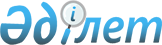 Қазақстан Республикасы Үкіметінің 2001 жылғы 18 сәуірдегі N 517 қаулысына өзгерістер енгізу туралы
					
			Күшін жойған
			
			
		
					Қазақстан Республикасы Үкіметінің қаулысы. 2002 жылғы 29 желтоқсан N 1420.
Күші жойылды - ҚР Үкіметінің 2008 жылғы 17 шілдедегі N 691 Қаулысымен.

       Ескерту. Қаулының күші жойылды - ҚР Үкіметінің 2008 жылғы 17 шілдедегі  N 691  (қолданысқа енгізілу тәртібін  3-т.  қараңыз) Қаулысымен.       Қазақстан Республикасының Үкіметі қаулы етеді: 

      1. "Өкілдері Аудиторлыққа кандидаттарды аттестаттау жөніндегі біліктілік комиссиясының құрамына енетін мемлекеттік органдар туралы" Қазақстан Республикасы Үкіметінің 2001 жылғы 18 сәуірдегі N 517  қаулысына  (Қазақстан Республикасының ПҮКЖ-ы, 2001 ж., N 14, 182-құжат) мынадай өзгерістер енгізілсін: 

      көрсетілген қаулыға қосымшада: 

      "Қазақстан Республикасының Мемлекеттік кіріс министрлігі" деген жол алынып тасталсын; 

      "Қазақстан Республикасының Экономика және сауда министрлігі" деген жол мынадай редакцияда жазылсын: 

      "Қазақстан Республикасының Экономика және бюджеттік жоспарлау министрлігі". 

      2. Осы қаулы қол қойылған күнінен бастап күшіне енеді.        Қазақстан Республикасының 

      Премьер-Министрі 
					© 2012. Қазақстан Республикасы Әділет министрлігінің «Қазақстан Республикасының Заңнама және құқықтық ақпарат институты» ШЖҚ РМК
				